Протокол собрания гражданДата проведения собрания: 24 февраля 2021 года.Муниципальное образование Республики Коми: МР «Сыктывдинский»Поселение: МО СП «Озёл»Населенный пункт: село ОзёлПрисутствовали:- Д.Н.Лыткин – председатель собрания, глава СП «Озёл»;- Е.Л.Белых – секретарь собрания, ведущий специалист АСП «Озёл»;- Жители СП «Озёл».Приняли участие 17 граждан. Повестка дня собрания:1. Информация о проекте «Народный бюджет». Об итогах реализации проекта «Народный бюджет» в 2018-2020 гг.2. Выбор проектов для участия в отборе народных проектов 2022 г.3. Выбор инициативной группы.4. Определение суммы вклада граждан и предпринимателей.5. Отбор граждан для участия в бюджетной комиссии. Ход собрания:1. Слушали: Информацию о проекте «Народный бюджет» и  об итогах реализации проекта «Народный бюджет» 2018-2020 гг.Докладчик: Лыткин Д.Н. 2. Слушали: Информацию о необходимости выбора проектов для участия в отборе народных проектов 2022 г.Докладчик: Лыткин Д.Н.3. Слушали: Информацию о выборе и задачах инициативной группы.Докладчик Лыткин Д.Н.  4. Слушали: Информацию об определении суммы вклада граждан, юридических лиц и индивидуальных предпринимателей в реализацию проектов «Народный бюджет», об определении формы материально-технического участия. Докладчик: Лыткин Д.Н.5. Слушали: Информацию о необходимости выбора членов бюджетной комиссии и об их задачах. Докладчик: Лыткин Д.Н.По 1 вопросу:Решили:Информацию о проекте «Народный бюджет» и  об итогах реализации проекта «Народный бюджет» в 2018-2020 гг. принять к сведениюПо 2 вопросу:Решили:- Информацию о необходимости участия и выборе народного проекта принять к сведению;- Проголосовать по проектам народного бюджета: 1) Ремонт участка автомобильной дороги общего пользования местного значения «с.Озёл – граница Сыктывдинского района» - четвёртый километр от с.Озёл	Голосование о принятии данного проекта:	За – 17 , против – 0, воздержался – 0.	Решение принято единогласно.2) Обустройство контейнерных площадок в с.п. «Озёл»	Голосование о принятии данного проекта:	За – 16, против – 0, воздержался – 1.	Решение принято большинством голосов.3) Ремонт клуба в с.п. Озёл	Голосование о принятии данного проекта:	За – 16, против – 1, воздержался – 0.	Решение принято большинством голосов.4) Очистка береговой линии и создание места отдыха у воды в с.п. Озёл	Голосование о принятии данного проекта:	За – 16, против – 0, воздержался – 1.	Решение принято большинством голосов.По 3 вопросу:Решили:- Информацию  о задачах инициативной группы принять к сведению;- Избрать инициативную группу в составе: 1. Лыткина Т.В.;2. Васина Е.О.     	Голосование за состав инициативной группы:	За – 17 , против – 0, воздержался – 0.	Решение принято единогласно.По 4 вопросу:Решили:- Информацию об определении суммы вклада населения, юридических лиц и индивидуальных предпринимателей принять к сведению.-  Сумма вклада определяется 100 рублей с каждого жителя. Голосование о принятии данного вопроса:За – 17, против – 0, воздержался – 0.Решение принято единогласно.По 5 вопросу:Решили:- Информацию об отборе граждан для участия в бюджетной комиссии принять к сведению. - Избрать в члены основного состава бюджетной комиссии – Карманову Марину Васильевну.- Избрать в члены резервного состава бюджетной комиссии – Куликову Татьяну Алексеевну.Голосование за членов бюджетной комиссии:За – 17, против – 0, воздержался – 0.Решение принято единогласно.Итоги собрания и принятые решения:Председатель                                                                ______________________ Д.Н. Лыткин                                                                                                      (подпись)Секретарь                                                                      ______________________ Е.Л. Белых                                                                                                      (подпись)Приложениек протоколу собрания граждан от «24» февраля 2021 г.по обсуждению народных проектовПроект «Народный бюджет»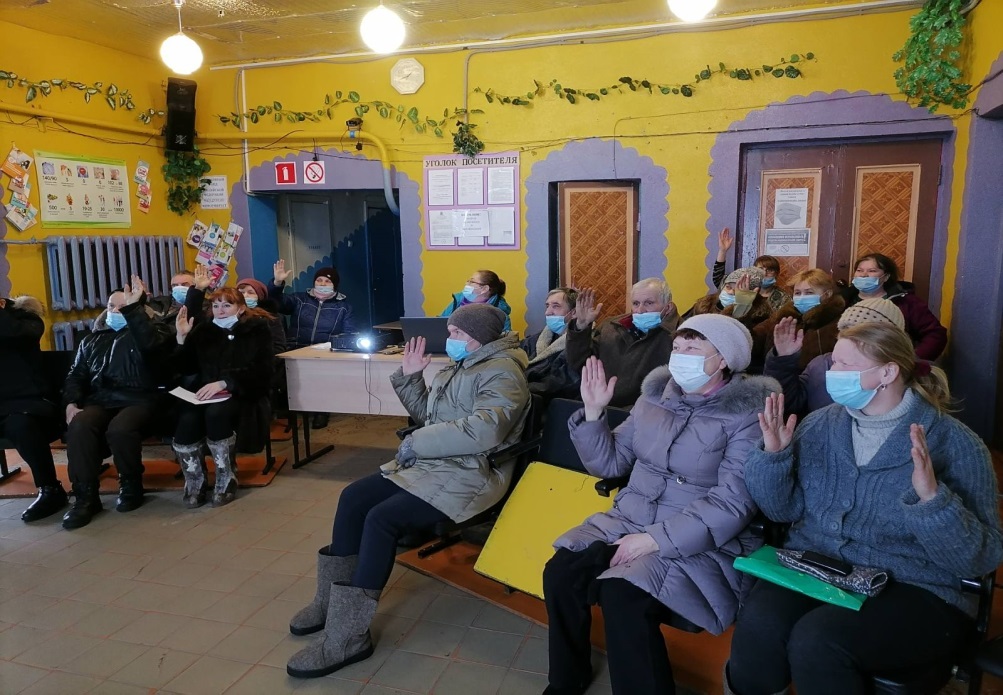 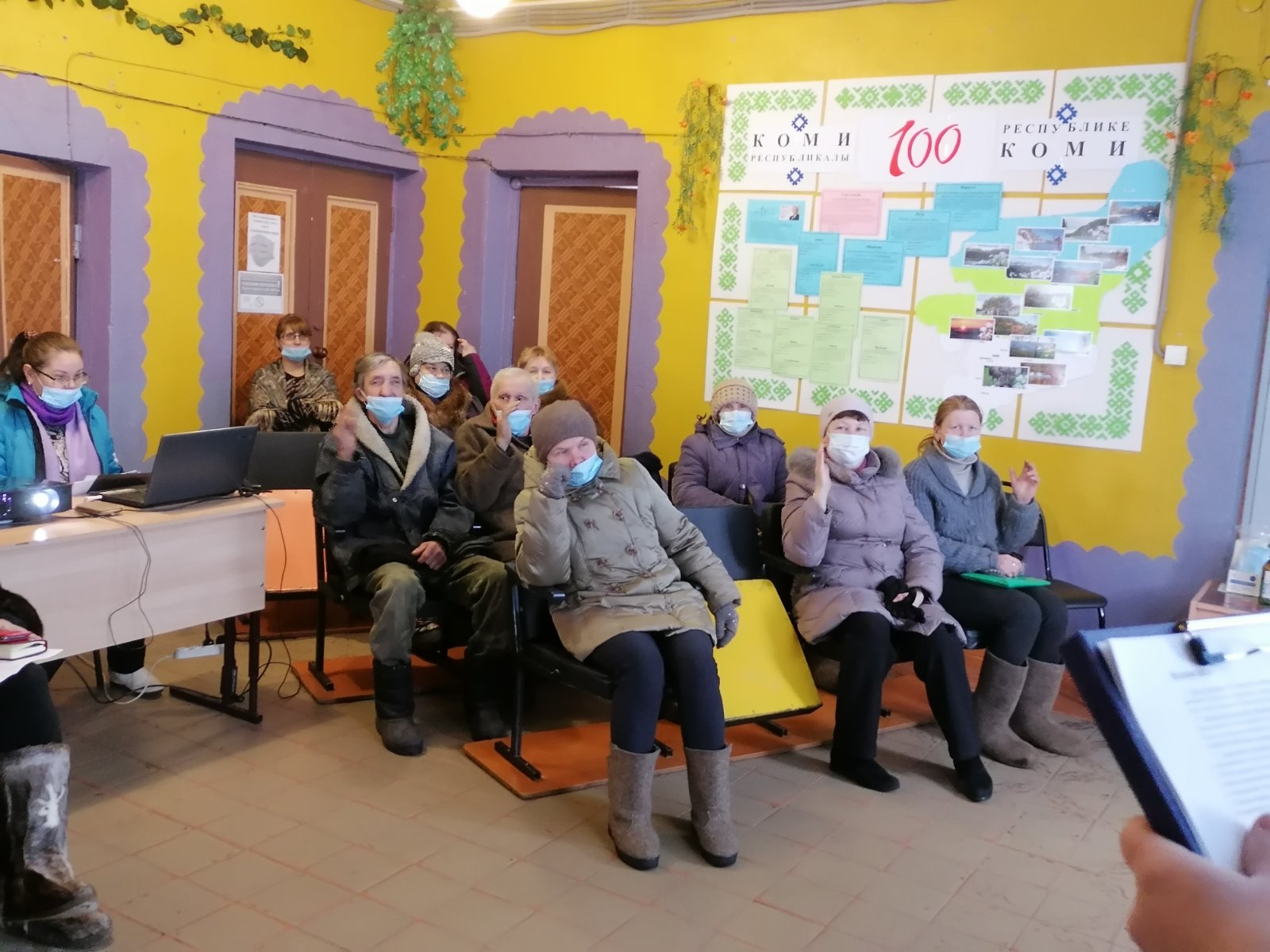 Объявление о времени и месте собрания жителей с. Озёлпо обсуждению народных проектов для участия в проекте«Народный бюджет- 2022» 	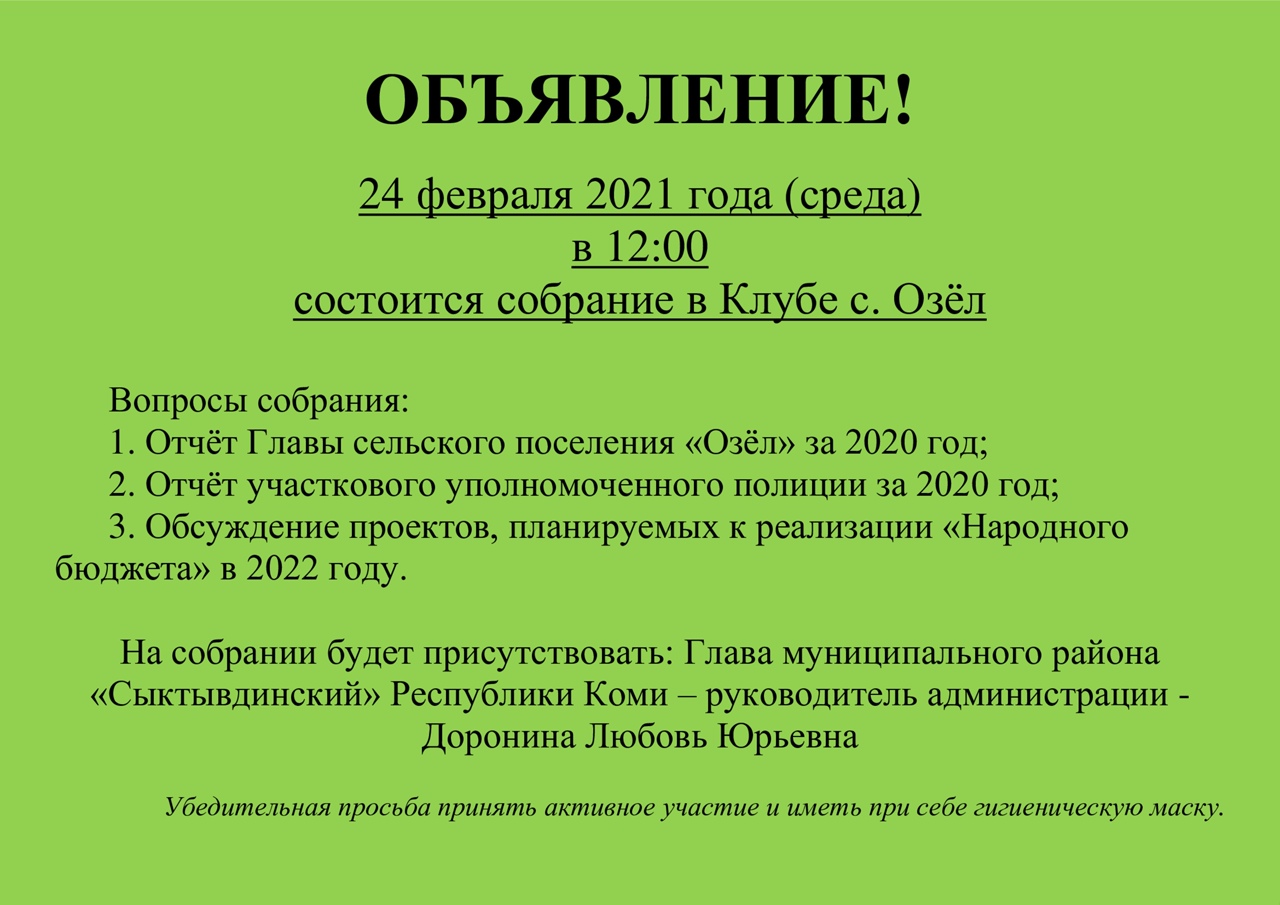 №п/пНаименование пунктаИтоги собрания и принятые решения1.Количество жителей поселения «Озёл», присутствовавших на собрании17 жителей2.Количество проектов, выбранных населением для реализации  43. Граждане, предложенные для участия в бюджетной комиссии (ФИО полностью, количество голосов в поддержку кандидата в состав бюджетной комиссии)17 голосов в поддержку следующих кандидатов в состав бюджетной комиссии: - член основного состава бюджетной комиссии - Карманова Марина Васильевна.- член резервного состава бюджетной комиссии - Куликова Татьяна Алексеевна.Информация по первому проекту, выбранному населением для реализации в рамках проекта «Народный бюджет» Информация по первому проекту, выбранному населением для реализации в рамках проекта «Народный бюджет» Информация по первому проекту, выбранному населением для реализации в рамках проекта «Народный бюджет» Наименование проекта с указанием объекта общественной инфраструктуры, на развитие которого направлен проектНаименование проекта с указанием объекта общественной инфраструктуры, на развитие которого направлен проектРемонт участка автомобильной дороги общего пользования местного значения «с.Озёл – граница Сыктывдинского района» - четвертый километр от с.ОзёлКоличество участников собрания, проголосовавших за реализацию проектаКоличество участников собрания, проголосовавших за реализацию проекта17Инициатор проекта (гражданин (указать ФИО) и (или) орган местного самоуправления) Инициатор проекта (гражданин (указать ФИО) и (или) орган местного самоуправления) Лыткин Николай СерафимовичПредполагаемая общая стоимость реализации проекта (руб.)Предполагаемая общая стоимость реализации проекта (руб.)650 000 рублейСумма денежного вклада граждан (безвозмездных поступлений от физических лиц) на реализацию проекта (руб.)Сумма денежного вклада граждан (безвозмездных поступлений от физических лиц) на реализацию проекта (руб.)Согласно реестру подписейСумма денежного вклада юридических лиц,  индивидуальных предпринимателей (безвозмездных поступлений) на реализацию проекта (руб.)Сумма денежного вклада юридических лиц,  индивидуальных предпринимателей (безвозмездных поступлений) на реализацию проекта (руб.)Объем материально-технического вклада граждан, юридических лиц, индивидуальных предпринимателей (безвозмездное предоставление строительных материалов, техники и пр.)Объем материально-технического вклада граждан, юридических лиц, индивидуальных предпринимателей (безвозмездное предоставление строительных материалов, техники и пр.)Состав инициативной группыСостав инициативной группы1. Лыткина Т.В., 89121529462;2. Васина Е.О., 89121665018.      Информация по второму проекту, выбранному населением для реализации в рамках проекта «Народный бюджет» *Информация по второму проекту, выбранному населением для реализации в рамках проекта «Народный бюджет» *Информация по второму проекту, выбранному населением для реализации в рамках проекта «Народный бюджет» *Наименование проекта с указанием объекта общественной инфраструктуры, на развитие которого направлен проектНаименование проекта с указанием объекта общественной инфраструктуры, на развитие которого направлен проектОбустройство контейнерных площадок в с.п. «Озёл»Количество участников собрания, проголосовавших за реализацию проектаКоличество участников собрания, проголосовавших за реализацию проекта16Инициатор проекта (гражданин (указать ФИО) и (или) орган местного самоуправления) Инициатор проекта (гражданин (указать ФИО) и (или) орган местного самоуправления) Администрация СП «Озёл»Предполагаемая общая стоимость реализации проекта (руб.)Предполагаемая общая стоимость реализации проекта (руб.)895 200 рублейСумма денежного вклада граждан (безвозмездных поступлений от физических лиц) на реализацию проекта (руб.)Сумма денежного вклада граждан (безвозмездных поступлений от физических лиц) на реализацию проекта (руб.)Согласно реестру подписейСумма денежного вклада юридических лиц,  индивидуальных предпринимателей (безвозмездных поступлений) на реализацию проекта (руб.)Сумма денежного вклада юридических лиц,  индивидуальных предпринимателей (безвозмездных поступлений) на реализацию проекта (руб.)Объем материально-технического вклада граждан, юридических лиц, индивидуальных предпринимателей (безвозмездное предоставление строительных материалов, техники и пр.)Объем материально-технического вклада граждан, юридических лиц, индивидуальных предпринимателей (безвозмездное предоставление строительных материалов, техники и пр.)Состав инициативной группыСостав инициативной группы1. Лыткина Т.В., 89121529462;2. Васина Е.О., 89121665018.      Информация по третьему проекту, выбранному населением для реализации в рамках проекта «Народный бюджет» *Информация по третьему проекту, выбранному населением для реализации в рамках проекта «Народный бюджет» *Информация по третьему проекту, выбранному населением для реализации в рамках проекта «Народный бюджет» *Наименование проекта с указанием объекта общественной инфраструктуры, на развитие которого направлен проектНаименование проекта с указанием объекта общественной инфраструктуры, на развитие которого направлен проектРемонт клуба в с.п. ОзёлКоличество участников собрания, проголосовавших за реализацию проектаКоличество участников собрания, проголосовавших за реализацию проекта16Инициатор проекта (гражданин (указать ФИО) и (или) орган местного самоуправления) Инициатор проекта (гражданин (указать ФИО) и (или) орган местного самоуправления) Карманова Марина ВасильевнаПредполагаемая общая стоимость реализации проекта (руб.)Предполагаемая общая стоимость реализации проекта (руб.)673 700 рублейСумма денежного вклада граждан (безвозмездных поступлений от физических лиц) на реализацию проекта (руб.)Сумма денежного вклада граждан (безвозмездных поступлений от физических лиц) на реализацию проекта (руб.)Согласно реестру подписейСумма денежного вклада юридических лиц,  индивидуальных предпринимателей (безвозмездных поступлений) на реализацию проекта (руб.)Сумма денежного вклада юридических лиц,  индивидуальных предпринимателей (безвозмездных поступлений) на реализацию проекта (руб.)Объем материально-технического вклада граждан, юридических лиц, индивидуальных предпринимателей (безвозмездное предоставление строительных материалов, техники и пр.)Объем материально-технического вклада граждан, юридических лиц, индивидуальных предпринимателей (безвозмездное предоставление строительных материалов, техники и пр.)Состав инициативной группыСостав инициативной группы1. Лыткина Т.В., 89121529462;2. Васина Е.О., 89121665018.      Информация по четвертому проекту, выбранному населением для реализации в рамках проекта «Народный бюджет» *Информация по четвертому проекту, выбранному населением для реализации в рамках проекта «Народный бюджет» *Информация по четвертому проекту, выбранному населением для реализации в рамках проекта «Народный бюджет» *Наименование проекта с указанием объекта общественной инфраструктуры, на развитие которого направлен проектНаименование проекта с указанием объекта общественной инфраструктуры, на развитие которого направлен проектОчистка береговой линии и создание места отдыха у воды в с.п. ОзёлКоличество участников собрания, проголосовавших за реализацию проектаКоличество участников собрания, проголосовавших за реализацию проекта16Инициатор проекта (гражданин (указать ФИО) и (или) орган местного самоуправления) Инициатор проекта (гражданин (указать ФИО) и (или) орган местного самоуправления) Администрация СП «Озёл»Предполагаемая общая стоимость реализации проекта (руб.)Предполагаемая общая стоимость реализации проекта (руб.)667 000 рублейСумма денежного вклада граждан (безвозмездных поступлений от физических лиц) на реализацию проекта (руб.)Сумма денежного вклада граждан (безвозмездных поступлений от физических лиц) на реализацию проекта (руб.)Согласно реестру подписейСумма денежного вклада юридических лиц,  индивидуальных предпринимателей (безвозмездных поступлений) на реализацию проекта (руб.)Сумма денежного вклада юридических лиц,  индивидуальных предпринимателей (безвозмездных поступлений) на реализацию проекта (руб.)Объем материально-технического вклада граждан, юридических лиц, индивидуальных предпринимателей (безвозмездное предоставление строительных материалов, техники и пр.)Объем материально-технического вклада граждан, юридических лиц, индивидуальных предпринимателей (безвозмездное предоставление строительных материалов, техники и пр.)Состав инициативной группыСостав инициативной группы1. Лыткина Т.В., 89121529462;2. Васина Е.О., 89121665018.      